Gelukkig verjaardagGabriëlle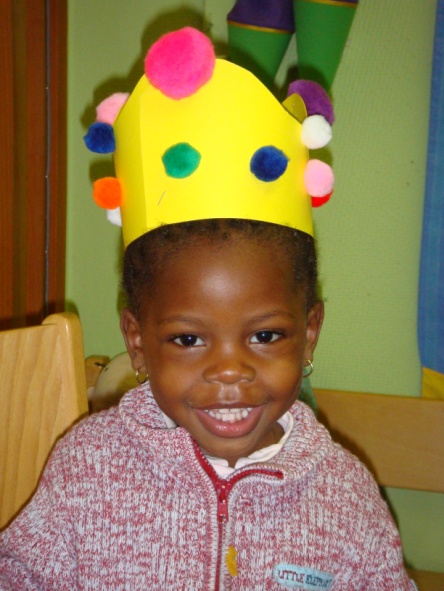 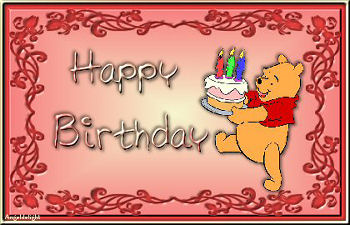 Hip Hip hoera